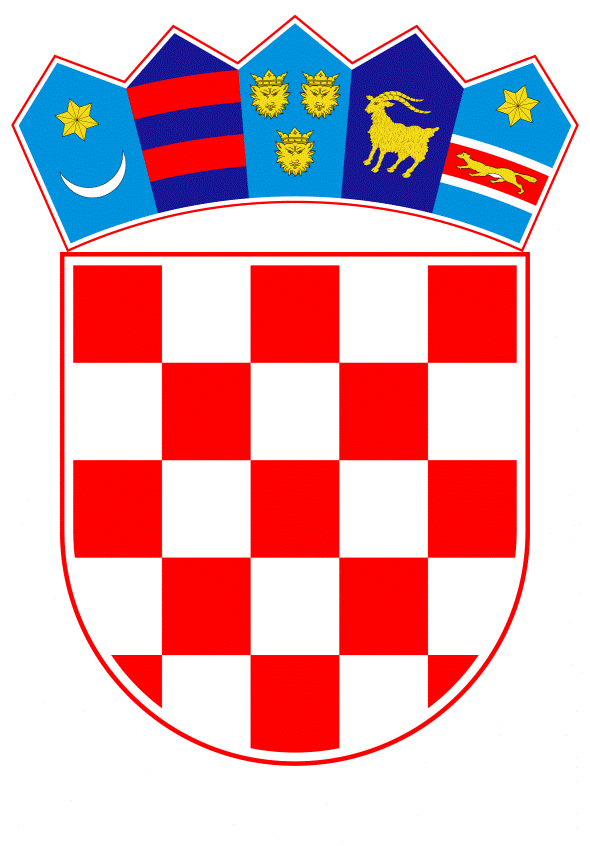 VLADA REPUBLIKE HRVATSKEZagreb, 30. siječnja 2020.______________________________________________________________________________________________________________________________________________________________________________________________________________________________Banski dvori | Trg Sv. Marka 2 | 10000 Zagreb | tel. 01 4569 222 | vlada.gov.hrVLADA REPUBLIKE HRVATSKE			NACRTPRIJEDLOG ZAKONA O POPISU STANOVNIŠTVA, KUĆANSTAVA I STANOVAU REPUBLICI HRVATSKOJ 2021. GODINE, S KONAČNIM PRIJEDLOGOM ZAKONAZagreb, siječanj 2020.PRIJEDLOG ZAKONA O POPISU STANOVNIŠTVA, KUĆANSTAVA I STANOVAU REPUBLICI HRVATSKOJ 2021. GODINEI.	USTAVNA OSNOVA ZA DONOŠENJE ZAKONA	Ustavna osnova za donošenje Zakona o popisu stanovništva, kućanstava i stanova u Republici Hrvatskoj 2021. godine (u daljnjem tekstu: Zakon) sadržana je u odredbi članka 2. stavka 4. podstavka 1. Ustava Republike Hrvatske (Narodne novine, br. 85/10 – pročišćeni tekst i 5/14 – Odluka Ustavnog suda Republike Hrvatske).II.	OCJENA STANJA I OSNOVNA PITANJA KOJA SE TREBAJU UREDITI ZAKONOM TE POSLJEDICE KOJE ĆE DONOŠENJEM ZAKONA PROISTEĆI	Popis stanovništva, kućanstava i stanova u Republici Hrvatskoj 2021. godine (u daljnjem tekstu: Popis) najopsežnije je i najsloženije statističko istraživanje s obzirom na brojnost obuhvaćenih jedinica te najbogatiji izvor podataka o stanovništvu neke zemlje. Podaci koji se prikupljaju Popisom nužni su za provedbu raznih gospodarskih, socijalnih, demografskih, razvojnih i drugih politika te znanstvenih istraživanja. Kvalitetno planiranje i odlučivanje može se provoditi samo na temelju aktualnih službenih statističkih podataka.	Odredbom članka 34. Zakona o službenoj statistici (Narodne novine, br. 103/03, 75/09, 59/12 i 12/13 – pročišćeni tekst), propisano je da se popis stanovništva i druga opsežna statistička istraživanja uređuju posebnim zakonom. 	Na području Republike Hrvatske dosad je provedeno 16 popisa. U razdoblju od 1857. do 1931. provedeno ih je osam (1857., 1869., 1880., 1890., 1900., 1910., 1921. i 1931.). Zbog II. svjetskog rata nije proveden Popis 1941. Nakon rata popisi su provedeni 1948., 1953., 1961., 1971., 1981., 1991., 2001. i 2011.	Posljednji popis u Republici Hrvatskoj proveden je 2011., a promjene uvjetovane protekom deset godina od posljednjeg popisa i izvršavanje međunarodnih obveza službene statistike čine Popis 2021. nužnim. Stoga je Zakon prilagođen nastalim promjenama i zahtjevima usporedivosti podataka na međunarodnoj razini.	Prema Zakonu o službenoj statistici, Državni zavod za statistiku glavni je nositelj, diseminator i koordinator sustava službene statistike Republike Hrvatske i glavni predstavnik nacionalnoga statističkog sustava pred europskim i međunarodnim tijelima nadležnim za statistiku. U njegovoj je nadležnosti priprema i provedba statističkih aktivnosti te ispunjavanje međunarodnih obveza službene statistike iz djelokruga rada utvrđenoga Programom statističkih aktivnosti Republike Hrvatske (u daljnjem tekstu: Program), koji donosi Hrvatski sabor za višegodišnje razdoblje, te Godišnjim provedbenim planom statističkih aktivnosti Republike Hrvatske (u daljnjem tekstu: Plan), koji također donosi Hrvatski sabor za svaku godinu na koju se odnosi Program.	Popis je sastavni dio Programa i Plana.	Predloženim Zakonom uređuju se priprema, organizacija i provedba Popisa, jedinice i sadržaj Popisa, referentni datum Popisa, povjerljivost i zaštita podataka te druga pitanja važna za provedbu Popisa.	Popis obuhvaća sljedeće tri jedinice: stanovništvo, kućanstva i stanove.	Cilj je Popisa utvrditi podatke o broju i prostornom rasporedu stanovništva te njegovim osnovnim demografskim, obrazovnim, migracijskim, ekonomskim i drugim obilježjima, kao i o obilježjima kućanstava i stanova.	Rezultati Popisa, osim za analizu stanja utvrđenoga Popisom, koriste se i za analizu promjena u odnosu na prethodne popise te za prognoze budućih kretanja odgovarajuće pojave.	Popis se provodi prema stanju na dan 31. ožujka 2021. u 24 sata, što se smatra referentnim trenutkom Popisa.	Razdoblje trajanja Popisa jest od 1. travnja 2021. do 7. svibnja 2021.	U pripremi Popisa primijenjene su Preporuke Konferencije europskih statističara za popise stanovništva i stanova 2020. godine (Conference of European Statisticians Recommendations for the 2020 Censuses of Population and Housing, United Nations, New York and Geneva, 2015).	Glavna svrha navedenih preporuka jest davanje smjernica zemljama u planiranju i provedbi popisa stanovništva i stanova te bolja međunarodna usporedivost podataka putem predloženih osnovnih popisnih obilježja, definicija i klasifikacija.	Svaka zemlja provodi popis za vlastite potrebe, ali radi izvršavanja međunarodnih obveza i bolje usporedivosti podataka s drugim zemljama mora poštovati i primjenjivati međunarodne standarde.	U skladu s međunarodnim statističkim standardima, za definiranje ukupnog stanovništva primijenit će se koncept uobičajenog mjesta stanovanja u skladu s Uredbom (EZ) br. 763/2008 Europskog parlamenta i Vijeća od 9. srpnja 2008. o popisu stanovništva i stanova (SL L 218, 13. 8. 2008.). 	Osim navedene uredbe, za Popis su relevantne i sljedeće uredbe Komisije:Provedbena uredba Komisije (EU) br. 2017/543 od 22. ožujka 2017. o utvrđivanju pravila za primjenu Uredbe (EZ) br. 763/2008 Europskog parlamenta i Vijeća o popisu stanovništva i stanova u pogledu tehničkih specifikacija obilježja i njihovih raščlanjivanjaUredba Komisije (EU) br. 2017/712 od 20. travnja 2017. o utvrđivanju referentne godine i usvajanju programa statističkih podataka i metapodataka za popis stanovništva i stanova predviđenih Uredbom (EZ) br. 763/2008 Europskog parlamenta i VijećaProvedbena uredba Komisije (EU) br. 2017/881 od 23. svibnja 2017. o provedbi Uredbe (EZ) br. 763/2008 Europskog parlamenta i Vijeća o popisu stanovništva i stanova u pogledu načina i strukture izvješća o kvaliteti i tehničkog formata za slanje podataka te izmjeni Uredbe (EU) br. 1151/2010.	Navedenim uredbama utvrđuju se zajednička pravila u prikupljanju podataka o stanovništvu i stanovima na području Europske unije te se propisuju definicije i klasifikacije koje su zemlje članice obvezne primijeniti u svojim popisima radi postizanja međunarodne usporedivosti podataka.III.	OCJENA I IZVORI POTREBNIH SREDSTAVA ZA PROVOĐENJE ZAKONA	Sredstva potrebna za financiranje poslova vezanih za Popis koje obavlja Državni zavod za statistiku iznose 163.058.477,00 kuna i osiguravaju se u državnom proračunu Republike Hrvatske za razdjel i glavu 160 05 Državni zavod za statistiku u razdoblju od 2018. do 2022. 	U 2018. za provedbu pripremnih aktivnosti Popisa iz nadležnosti Državnog zavoda za statistiku utrošene su 2.682.152,00 kune, u 2019. utrošene su 773.342,00 kune, a za razdoblje od 2020. do 2022. sredstva se raspoređuju na:2020. godinu u iznosu od 	         50.173.328,00 kuna2021. godinu u iznosu od	        108.480.702,00 kuna2022. godinu u iznosu od               948.953,00 kuna.	Sredstva za financiranje poslova vezanih za Popis koje obavlja Državna geodetska uprava osiguravaju se u državnom proračunu Republike Hrvatske za glavu 07625 Državna geodetska uprava za razdoblje od 2020. do 2021. u ukupnom iznosu od 14.250.000,00 kuna i raspoređuju se na:2020. godinu u iznosu od	             12.000.000,00 kuna2021. godinu u iznosu od	               2.250.000,00 kuna.	Sredstva planirana za financiranje poslova vezanih za Popis za razdoblje 2020.-2022., odnose se na:- rashode za intelektualne i osobne usluge (isplatu naknada vanjskim sudionicima Popisa (popisivači, kontrolori, članovi županijskih popisnih povjerenstava i popisnog povjerenstva Grada Zagreba, članovi popisnih povjerenstava ispostava, voditelji Popisnih centara), za materijalne troškove potrebne za provedbu Popisa na terenu te promidžbene aktivnosti-  rashode za nabavu proizvedene dugotrajne imovine (nabavu 8000 elektroničkih uređaja, izradu elektroničkog upitnika za samopopisivanje putem interneta, upitnika za prikupljanje podataka putem elektroničkih uređaja, za izradu aplikacije za upravljanje sustavom prikupljanja podataka te opremanje uredskih prostorija za obradu Popisa)- materijalne rashode (uredski materijal i ostali materijalni rashodi, usluge promidžbe i informiranja, usluge telefona, pošte i prijevoza, službena putovanja, zakupnine i najamnine)- rashode za dodatna ulaganja na građevinskim objektima (prenamjena i uređenje prostora Državnog zavoda za statistiku na lokaciji Branimirova 19-21, Zagreb, a koji je nužan za rad tima metodologa, informatičara, kontrolora i drugih specijalnosti nužnih za provedbu i obradu Popisa, kao i call centra za pomoć građanima i popisivačima)- rashode za zaposlene (plaće za tri novozaposlene osobe na bazi cijele godine i 50 novozaposlenih osoba na određeno vrijeme, a koje će biti angažirane na poslovima obrade podataka u razdoblju od šest mjeseci te prekovremeni rad djelatnika Zavoda koji će biti dodatno angažirani na popisnim aktivnostima).IV.	PRIJEDLOG ZA DONOŠENJE ZAKONA PO HITNOM POSTUPKU	U skladu s člankom 204. Poslovnika Hrvatskoga sabora (Narodne novine, br. 81/13, 113/16, 69/17 i 29/18) predlaže se donošenje ovoga Zakona po hitnom postupku, radi osobito opravdanih razloga. 	Naime, Popis je opsežno i složeno statističko istraživanje koje zahtijeva detaljne pripreme prije provedbe na terenu. Potrebno je pravodobno organizirati i imenovati popisna povjerenstva, ispostave i popisne centre, angažirati sve sudionike Popisa, organizirati i održati njihovu poduku za rad, osigurati prostore za rad popisnih povjerenstava i održavanje poduke sudionika te obavljanje drugih aktivnosti vezanih za organizaciju i logistiku. Ovaj Zakon bit će pravna osnova za provedbu svih navedenih aktivnosti, što znači da se prije njegova donošenja ne može početi s nužnim pripremama za provedbu Popisa.	Osim navedenoga, Popis se provodi na temelju službenih podataka Registra prostornih jedinica, koji na osnovi propisane nadležnosti vodi i održava Državna geodetska uprava pripremajući tehničku dokumentaciju za provedbu Popisa. Državna geodetska uprava dužna je popise prostornih jedinica i pregledne kartografske prikaze relevantne za Popis predati Državnom zavodu za statistiku do 15. prosinca 2020., a pripadajuće popise, pregledne kartografske prikaze, skice statističkih i popisnih krugova te obrasce PK – Podaci o popisnom krugu predati županijskim popisnim povjerenstvima i Popisnom povjerenstvu Grada Zagreba do 1. veljače 2021. Priprema tehničke dokumentacije zahtijeva provedbu terenskog rada na dulje razdoblje tijekom 2020. S obzirom na to da će ovaj Zakon biti pravna osnova za provedbu svih navedenih aktivnosti, prije njegova donošenja Državna geodetska uprava ne može početi s pripremom navedene tehničke dokumentacije nužne za provedbu Popisa.	Istodobno, u skladu s člankom 206. Poslovnika Hrvatskoga sabora predlaže se donošenje ovoga Zakona po hitnom postupku radi osiguranja uvjeta za provedbu Uredbe (EZ) br. 763/2008 Europskog parlamenta i Vijeća od 9. srpnja 2008. o popisu stanovništva i stanova kojom se utvrđuju zajednička pravila za prikupljanje sveobuhvatnih podataka o stanovništvu i stanovima svakih deset godina, a njome je propisano da države članice podnose Komisiji (Eurostatu) podatke o stanovništvu te Uredbe Komisije (EU) br. 2017/712 оd 20. travnja 2017. o utvrđivanju referentne godine i usvajanju programa statističkih podataka i metapodataka za popis stanovništva i stanova predviđenih Uredbom (EZ) br. 763/2008 Europskog parlamenta i Vijeća.KONAČNI PRIJEDLOG ZAKONA O POPISU STANOVNIŠTVA, KUĆANSTAVA I STANOVA U REPUBLICI HRVATSKOJ 2021. GODINEDIO PRVIOSNOVNE ODREDBEPredmet ZakonaČlanak 1.Ovim Zakonom uređuje se priprema, organizacija i provedba Popisa stanovništva, kućanstava i stanova u Republici Hrvatskoj 2021. godine (u daljnjem tekstu: Popis) te druga pitanja važna za provedbu Popisa.Usklađenost s propisima Europske unijeČlanak 2.Ovim Zakonom osigurava se provedba sljedećih uredbi Europske unije:Uredba (EZ) br. 763/2008 Europskog parlamenta i Vijeća od 9. srpnja 2008. o popisu stanovništva i stanova (SL L 218, 13. 8. 2008.); (u daljnjem tekstu: Uredba (EZ) br. 763/2008)Uredba Komisije (EU) 2017/712 od 20. travnja 2017. o utvrđivanju referentne godine i usvajanju programa statističkih podataka i metapodataka za popis stanovništva i stanova predviđenih Uredbom (EZ) br. 763/2008 Europskog parlamenta i Vijeća (SL L 105,  21. 4. 2017.).Odnos propisa prema drugim propisimaČlanak 3.(1) Na sva pitanja koja nisu uređena ovim Zakonom, a tiču se provedbe Popisa, primjenjuju se odgovarajuće odredbe propisa kojima se uređuje službena statistika.(2) Osim sukladno odredbama ovoga Zakona, Popis se provodi i sukladno uredbama Europske unije. (3) Na popisivače i kontrolore ne primjenjuju se odredbe članka 10. stavka 1. Zakona o tržištu rada (Narodne novine, broj 118/18).PojmoviČlanak 4. Pojedini pojmovi u smislu ovoga Zakona imaju sljedeća značenja:1. Popis je najveće statističko istraživanje u Republici Hrvatskoj koje se provodi svakih deset godina radi prikupljanja osnovnih podataka o broju, prostornom rasporedu i sastavu stanovništva prema njegovim demografskim, ekonomskim, obrazovnim, migracijskim i ostalim obilježjima, podataka o kućanstvima i stanovima te o njihovim obilježjima2. stanovništvo, kako je utvrđeno odredbom članka 2. točke a) Uredbe (EZ) br. 763/2008 3. uobičajeno mjesto stanovanja, kako je utvrđeno odredbom članka 2. točke d) Uredbe (EZ) br. 763/2008 4. osobe koje se popisuju su fizičke osobe koje su državljani Republike Hrvatske, strani državljani i osobe bez državljanstva koji imaju prebivalište u Republici Hrvatskoj te osobe koje u referentnom trenutku Popisa imaju boravište u Republici Hrvatskoj5. kućanstvo, prema obilježju status u kućanstvu, koncept kućanstva kao stambene jedinice kako je utvrđeno u Provedbenoj uredbi Komisije (EU) 2017/543 od 22. ožujka 2017. o utvrđivanju pravila za primjenu Uredbe (EZ) br. 763/2008 Europskog parlamenta i Vijeća o popisu stanovništva i stanova u pogledu tehničkih specifikacija obilježja i njihovih raščlanjivanja (SL L 78, 23. 3. 2017.); (u daljnjem tekstu: Provedbena uredba Komisije (EU) 2017/543)6. stan, prema obilježju uvjeti stanovanja kako je utvrđeno u Provedbenoj uredbi Komisije (EU) 2017/5437. popisivač je fizička osoba koja je osposobljena i ovlaštena za prikupljanje podataka za potrebe provedbe Popisa8. Popisni upitnik je elektronički oblik upitnika kojim se prikupljaju podaci o osobama, kućanstvima i stanovima9. Kontrolni popis je kontrola obuhvata i sadržaja podataka Popisa10. uparivanje je spajanje dvaju ili više skupova podataka prema zajedničkim osobinama.Rodna neutralnostČlanak 5.Izrazi koji se upotrebljavaju u ovom Zakonu, a imaju rodno značenje, odnose se jednako na muški i ženski rod.DIO DRUGIOSNOVNE ODREDBE O PROVEDBI POPISANačin provedbe PopisaČlanak 6.(1) Popis se provodi na dva načina:osobe se mogu popisati samostalno koristeći se popisnim upitnikom u elektroničkom obliku koji će biti dostupan kroz elektronički sustav e-Građani, istodobno popisujući kućanstvo i stan u kojem stanujupopisivači popisuju s pomoću elektroničkih uređaja sve popisne jedinice koje nisu samostalno popisane te obavlja kontrolu podataka prikupljenih samostalnim popisivanjem (2) Za pristup popisnom upitniku u elektroničkom sustavu e-Građani upotrebljava se Nacionalni identifikacijski i autentifikacijski sustav (NIAS).Referentni trenutak PopisaČlanak 7. Popis se provodi prema stanju na dan 31. ožujka 2021. u 24 sata, što se smatra referentnim trenutkom Popisa.Razdoblje provedbe Popisa i Kontrolnog popisaČlanak 8.(1) Popis se provodi u dvije faze:od 1. travnja 2021. do 10. travnja 2021. samostalnim popisivanjem stanovništva kroz elektronički sustav e-Građaniod 16. travnja 2021. do 7. svibnja 2021. popisivači obavljaju popisivanje svih popisnih jedinica koje nisu samostalno popisane, putem osobnog intervjua sa stanovništvom s pomoću elektroničkih uređaja te obavljaju kontrolu podataka prikupljenih u prvoj fazi Popisa.(2) Iznimno od odredbe stavka 1. ovoga članka, Popis se može provoditi do 21. svibnja 2021. ako se ustanovi da do 7. svibnja 2021. nisu popisane sve popisne jedinice.(3) Odluku o produženju provedbe Popisa, do roka utvrđenog u stavku 2. ovoga članka, donosi glavni ravnatelj Državnog zavoda za statistiku (u daljnjem tekstu: glavni ravnatelj Zavoda) i o tome pravodobno obavještava javnost.(4) Neposredno nakon provedenog Popisa, provest će se Kontrolni popis na reprezentativnom uzorku popisnih krugova radi ocjenjivanja obuhvata i kvalitete podataka prikupljenih Popisom.Popisne jediniceČlanak 9.Popisom će se obuhvatiti sljedeće popisne jedinice:stanovništvokućanstvastanovi i ostale stambene jedinice koje nisu stanovi prema definiciji stana iz članka 4. ovoga Zakona, ali se u vrijeme Popisa koriste za stanovanje.Prava i obveze osoba koje daju podatkeČlanak 10.(1) Osobe obuhvaćene Popisom dužne su dati podatke o popisnim jedinicama iz članka 9. ovoga Zakona.(2) Osobe koje daju podatke dužne su na pitanja u Popisu dati točne i potpune odgovore.(3) Na pitanja o nacionalnoj i vjerskoj pripadnosti osobe se mogu slobodno izjasniti.(4) Tijekom razdoblja provedbe Popisa popisane osobe za koje je podatke dao punoljetni član kućanstva u skladu s člankom 12. stavkom 1. ovoga Zakona, imaju pravo uvida i izmjene vlastitih osobnih podataka koji su uneseni u popisni upitnik, u nadležnoj popisnoj ispostavi, ako zahtjev za uvid u podatke odobri sudionik Popisa kojeg je ovlastio Državni zavod za statistiku (u daljnjem tekstu: Zavod). Jezik i pismo popisnog upitnikaČlanak 11.(1) Popisni upitnik ispunjava se na hrvatskom jeziku i latiničnim pismom.(2) Pripadnicima nacionalnih manjina omogućuje se pravo uvida u ogledni primjerak popisnog upitnika na jeziku i pismu nacionalne manjine kojoj pripadaju.Popisivanje odsutnih članova kućanstva i djeceČlanak 12.(1) Podatke o odsutnim članovima kućanstva daje punoljetni član kućanstva.(2) Za djecu do 15 godina podatke daje jedan od roditelja, posvojitelj ili skrbnik.(3) Ako popisivač u vrijeme popisivanja u kućanstvu ne zatekne osobu obuhvaćenu Popisom, a podatke ne može prikupiti na način propisan u stavcima 1. i 2. ovoga članka, ostavit će osobi pisanu obavijest o dužnosti davanja podatka u nadležnoj popisnoj ispostavi ili u popisnom centru uz prethodni dogovor s popisivačem.Povjerljivost podataka prikupljenih PopisomČlanak 13.(1) Podaci prikupljeni u Popisu koji se izravno ili neizravno mogu dovesti u vezu s fizičkom osobom na koju se odnose statistički su povjerljivi i službena su tajna.(2) Na diseminaciju, korištenje i zaštitu podataka iz stavka 1. ovoga članka primjenjuju se odredbe propisa kojima se uređuje službena statistika i zaštita osobnih podataka.Podaci koji se prikupljaju PopisomČlanak 14. Popisom se prikupljaju sljedeći podaci:a) o stanovništvu: prezime i ime, spol, osobni identifikacijski broj (OIB), datum rođenja, bračno stanje; vrsta životne zajednice u kojoj osoba živi; broj živorođene djece; prebivalište/boravište; prisutnost u naselju popisa u trenutku Popisa; razlog odsutnosti/prisutnosti; vrijeme odsutnosti/prisutnosti; vrijeme namjere odsutnosti/prisutnosti; mjesto odsutnosti/mjesto stanovanja; mjesto rođenja; mjesto stanovanja majke u vrijeme rođenja osobe; mjesto iz kojeg se osoba doselila te godina i razlog doseljenja; strana zemlja u kojoj je osoba boravila godinu ili duže, godina doseljenja u Republiku Hrvatsku i razlog boravka u inozemstvu; državljanstvo; narodnost (nacionalna pripadnost); materinski jezik; vjerska pripadnost; postignuto obrazovanje; pohađanje škole/studija; ekonomska aktivnost, položaj u zaposlenju; zanimanje; djelatnost; glavni izvori sredstava za život; mjesto rada/školovanja; učestalost vraćanja u mjesto stanovanja; sredstvo putovanja na posao/školu/studijb) o kućanstvima: srodnički i obiteljski sastav kućanstva; tip kućanstva; osnova po kojoj se kućanstvo koristi stanom; površina korištenoga poljoprivrednog zemljišta te posjedovanje stoke ili peradic) o stanovima i ostalim stambenim jedinicama: vrsta i način korištenja stambene jedinice; vlasništvo stana; površina stana; broj soba u stanu; kuhinja, kupaonica i zahod u stanu; vrste instalacija u stanu (vodovod, kanalizacija, električna energija, plinske instalacije); način grijanja stana; vrsta energenta; klimatizacija; vrsta zgrade u kojoj se nalazi stan; broj stanova u zgradi u kojoj se nalazi stan, položaj stana u zgradi; godina gradnje zgrade u kojoj se nalazi stan.Administrativni izvori podatakaČlanak 15.U fazama pripreme, prikupljanja i obrade podataka Popisa, Zavod može koristiti podatke o osobama iz administrativnih izvora podataka te ih uparivati s podacima prikupljenima u Popisu.Metodologija provedbe Popisa i Kontrolnog popisaČlanak 16.Popis i Kontrolni popis provode se prema metodološkim i drugim uputama Zavoda kojima se definira priprema, organizacija, provedba i obrada podataka Popisa.Objavljivanje rezultataČlanak 17.(1) Zavod objavljuje prve rezultate Popisa najkasnije 60 dana od završetka popisivanja na terenu, a konačne rezultate Popisa prema programima publiciranja i kalendarima objavljivanja statističkih podataka Zavoda.(2) Službeni rezultati Popisa nisu osnova za uspoređivanje s drugim državnim evidencijama koje se vode o osobnim stanjima građana.DIO TREĆIORGANIZACIJA PROVEDBE POPISAOpćenitoČlanak 18.(1) Popis priprema, organizira, koordinira i provodi Zavod u suradnji s tijelima državne uprave utvrđenim ovim Zakonom, jedinicama lokalne i područne (regionalne) samouprave te sudionicima Popisa.(2) Sudionici Popisa jesu: popisivači, kontrolori, instruktori, koordinatori, zamjenici koordinatora, članovi županijskih popisnih povjerenstava i Popisnog povjerenstva Grada Zagreba, članovi popisnih povjerenstava ispostava i voditelji popisnih centara.POGLAVLJE I.ZAVODNadležnost ZavodaČlanak 19.Zavod obavlja sljedeće poslove:priprema, organizira, koordinira i provodi Popis i Kontrolni popisdefinira metodologiju za provedbu Popisaobavještava javnost o cilju, značenju i sadržaju Popisaizrađuje upute za sudionike u Popisu i nadzire njihovu jedinstvenu primjenudefinira sadržaj, organizira i nadzire stručno-metodološko osposobljavanje sudionika u Popisupruža stručno-metodološku i tehničku pomoć sudionicima u Popisu i osobama koje se samostalno popisuju kroz sustav e-Građaniobrađuje podatke Popisaizrađuje prve i konačne rezultate Popisaobjavljuje i diseminira statističke podatke prikupljene Popisomdostavlja Komisiji (Eurostatu) podatke vezane uz Popis u sadržaju i rokovima sukladno uredbama Europske unije brine o pohranjivanju i zaštiti podataka Popisaplanira i raspoređuje financijska sredstva za obavljanje Popisa te raspolaže njimaimenuje koordinatore i zamjenike koordinatora za područja županija i Grada Zagrebaimenuje instruktore za područja gradova i općina, odnosno gradskih četvrti Grada Zagrebaobračunava i isplaćuje naknade instruktorima u skladu s ovim Zakonom na temelju izvještaja koje su verificirala županijska popisna povjerenstva odnosno popisno povjerenstvo Grada Zagrebaobavlja i druge popisne aktivnosti u skladu s ovim Zakonom i propisima kojima se uređuje službena statistika.POGLAVLJE II.JEDINICE LOKALNE I PODRUČNE (REGIONALNE) SAMOUPRAVEObvezeČlanak 20.(1) Jedinice lokalne i područne (regionalne) samouprave dužne su, na zahtjev Zavoda i bez naknade, osigurati prostor te korištenje opreme i drugih sredstava potrebnih za provedbu aktivnosti Popisa.(2) Jedinice područne (regionalne) samouprave obračunavaju i isplaćuju naknade za rad popisivača, kontrolora, članova županijskih popisnih povjerenstava, odnosno članova Popisnog povjerenstva Grada Zagreba, članova popisnih povjerenstava ispostava i voditelja popisnih centara koji obavljaju poslove na njihovu području te Zavodu dostavljaju izvješće o isplaćenim sredstvima.(3) U jedinicama lokalne i područne (regionalne) samouprave osnivaju se:županijska popisna povjerenstva i Popisno povjerenstvo Grada Zagreba za područje županija, odnosno Grada Zagrebapopisna povjerenstva ispostava za područje gradova i općina, odnosno gradskih četvrti Grada Zagrebapopisni centri za područje grada ili općine, odnosno dijela grada ili općine ili gradskih četvrti Grada Zagreba.ODJELJAK AŽUPANIJSKA POPISNA POVJERENSTVA I POPISNO POVJERENSTVO GRADA ZAGREBAOsnivanje i članoviČlanak 21.(1) Županijska popisna povjerenstva osniva župan, a Popisno povjerenstvo Grada Zagreba gradonačelnik Grada Zagreba do 30. rujna 2020.(2) Županijska popisna povjerenstva odnosno Popisno povjerenstvo Grada Zagreba mogu imati najviše sedam članova.(3) Predsjednik županijskoga popisnog povjerenstva jest župan, a tajnik je voditelj odjela u područnoj jedinici Zavoda ili zaposlenik ispostave područne jedinice Zavoda.(4) Obvezni članovi županijskoga popisnog povjerenstva, uz članove iz stavka 3. ovoga članka, jesu koordinator i pročelnik područnog ureda za katastar Državne geodetske uprave.(5) Ostali članovi županijskoga popisnog povjerenstva jesu predstavnici županije koji mogu pridonijeti uspješnoj provedbi Popisa. (6) Predsjednik Popisnog povjerenstva Grada Zagreba jest gradonačelnik Grada Zagreba, a tajnik je zaposlenik Zavoda. (7) Obvezni članovi Popisnog povjerenstva Grada Zagreba, uz članove iz stavka 6. ovoga članka, jesu koordinator i pročelnik Gradskog ureda za katastar i geodetske poslove Grada Zagreba.(8) Ostali članovi Popisnog povjerenstva Grada Zagreba jesu predstavnici Grada Zagreba koji mogu pridonijeti uspješnoj provedbi Popisa.Nadležnost županijskog popisnog povjerenstva i Popisnog povjerenstva Grada ZagrebaČlanak 22. U nadležnosti županijskih popisnih povjerenstava i Popisnog povjerenstva Grada Zagreba jesu sljedeći poslovi:imenovanje kontrolora i popisivača i davanje ovlaštenja za provedbu Popisa prema uputama Zavodaosnivanje popisnih centara i imenovanje voditelja popisnih centara osnivanje ispostava i popisnih povjerenstava ispostavakoordinacija i nadzor rada popisnih povjerenstava ispostavaobavještavanje stanovništva o Popisu na području za koje je osnovano povjerenstvopreuzimanje tehničke dokumentacije za provedbu Popisaosiguravanje prostora za rad popisnih povjerenstava ispostava i poduku sudionika Popisa u ispostavamaosiguravanje prostora za smještaj, preuzimanje i čuvanje tehničke opreme i ostalog materijala za Popisnadzor pripreme i provedbe Popisa te poduzimanje odgovarajućih aktivnosti za rješavanje problemapriprema izvještaja za isplatu naknada sudionicima Popisa prema uputama Zavodai druge popisne aktivnosti u skladu s uputama za sudionike Popisa i ovim Zakonom.ODJELJAK BPOPISNA POVJERENSTVA ISPOSTAVAOsnivanjeČlanak 23.(1) Popisna povjerenstva ispostava (u daljnjem tekstu: Povjerenstva ispostava) za provedbu Popisa na području ispostava iz članka 25. stavak 1. ovoga Zakona osniva županijsko popisno povjerenstvo do 30. studenoga 2020.(2) Povjerenstvo ispostave može imati najviše pet članova.(3) Predsjednik Povjerenstva ispostave jest gradonačelnik odnosno općinski načelnik, a ostali članovi imenuju se iz redova predstavnika tijela i stručnih službi gradova i općina na području za koje je Povjerenstvo ispostave osnovano.(4) U slučaju da je Povjerenstvo ispostave osnovano za područje više gradova i/ili općina na području županije, predsjednik Povjerenstva ispostave jest gradonačelnik grada ili općinski načelnik općine s najvećim brojem stanovnika, a ostali članovi imenuju se iz redova gradonačelnika odnosno općinskih načelnika gravitirajućih gradova i općina, odnosno predstavnika tijela i stručnih službi na području ispostave.(5) Povjerenstva ispostava za područje Grada Zagreba za provedbu Popisa na području ispostava iz članka 25. stavak 2. ovoga Zakona osniva Popisno povjerenstvo Grada Zagreba do 30. studenoga 2020.(6) Povjerenstvo ispostave za područje Grada Zagreba može imati najviše pet članova.(7) Predsjednik Povjerenstva ispostave za područje Grada Zagreba jest predsjednik Vijeća gradske četvrti, a ostali članovi imenuju se iz redova predstavnika tijela i stručnih službi Grada Zagreba.Nadležnost Povjerenstva ispostaveČlanak 24.U nadležnosti Povjerenstva ispostave jesu sljedeći poslovi:predlaže županijskome popisnom povjerenstvu odnosno Popisnom povjerenstvu Grada Zagreba imenovanje voditelja popisnih centara, kontrolora i popisivačapredlaže glavnom ravnatelju Zavoda imenovanje instruktorana području za koje je osnovano obavještava stanovništvo o provedbi Popisapreuzima tehničku opremu i ostali materijal za Popis za područje ispostave za koju su osnovaniosigurava prostor za rad popisnih centara na području za koje su osnovaninadzire rad voditelja popisnih centarai druge popisne aktivnosti u skladu s uputama za sudionike Popisa i ovim Zakonom.Osnivanje ispostaveČlanak 25.(1) Ispostave za provedbu Popisa za područje jednoga ili više gradova i/ili općina u županiji osniva županijsko popisno povjerenstvo uz prethodnu suglasnost glavnog ravnatelja Zavoda do 15. studenoga 2020.(2) Ispostave za provedbu Popisa za područje gradskih četvrti Grada Zagreba osniva Popisno povjerenstvo Grada Zagreba uz prethodnu suglasnost glavnog ravnatelja Zavoda do 15. studenoga 2020.(3) U ispostavi se obavljaju sljedeći poslovi:poduka kontrolora i popisivačazaduživanje tehničke opreme i ostalog materijala za Popis za instruktore, kontrolore i popisivačeraspoređivanje kontrolora i popisivača po popisnim krugovimapopisivanje osoba iz članka 12. stavka 3. ovoga Zakona samo uz prethodni dogovor s popisivačemomogućivanje uvida u popisni upitnik i izmjenu podataka sukladno članku 10. stavku 4. ovoga Zakona.ODJELJAK CPOPISNI CENTRIOsnivanje popisnog centraČlanak 26.(1) Popisne centre u gradovima i općinama odnosno gradskim četvrtima Grada Zagreba osniva županijsko popisno povjerenstvo i Popisno povjerenstvo Grada Zagreba do 31. prosinca 2020.(2) Za područje grada i gradske četvrti Grada Zagreba osniva se jedan ili više popisnih centara, a za područje općine u pravilu jedan popisni centar.(3) Popisnim centrom upravlja voditelj popisnog centra kojeg imenuje županijsko popisno povjerenstvo, odnosno Popisno povjerenstvo Grada Zagreba na prijedlog povjerenstva ispostave.Nadležnost popisnog centraČlanak 27.U popisnim centrima obavljaju se sljedeći poslovi:sastanci kontrolora s popisivačimakontrola popisnog materijalapopisivanje osoba iz članka 12. stavka 3. ovoga Zakona samo uz prethodni dogovor s popisivačemostali poslovi u vezi s Popisom.POGLAVLJE III.TIJELA DRŽAVNE UPRAVESudjelovanje tijela državne uprave u PopisuČlanak 28.(1) U pripremi Popisa u okviru svog djelokruga rada sudjeluje Državna geodetska uprava.(2) U provođenju Popisa sudjeluju sljedeća tijela državne uprave: Ministarstvo vanjskih i europskih poslova, Ministarstvo unutarnjih poslova, Ministarstvo obrane i Ministarstvo pravosuđa.(3) Popis osoba koje se popisuju iz nadležnosti tijela državne uprave iz stavka 2. ovoga članka provest će povjerenstva za provedbu Popisa koja imenuju nadležni ministri.(4) Način provođenja Popisa u tijelima državne uprave iz stavka 2. ovoga članka utvrđuje se naputkom kojeg donosi glavni ravnatelj Zavoda uz suglasnost nadležnog ministra.ODJELJAK ADRŽAVNA GEODETSKA UPRAVANadležnost Državne geodetske uprave u PopisuČlanak 29.(1) Popis se provodi na temelju službenih podataka Registra prostornih jedinica koji vodi i održava Državna geodetska uprava.(2) Tehničku dokumentaciju za provedbu Popisa izrađuje Državna geodetska uprava na temelju podataka iz stavka 1. ovoga članka.(3) Za svrhu izrade tehničke dokumentacije za provedbu Popisa glavni ravnatelj Državne geodetske uprave odlukom imenuje povjerenstvo za izradu tehničke dokumentacije koje je sastavljeno od službenika Državne geodetske uprave i zaposlenika Gradskog ureda za katastar i geodetske poslove Grada Zagreba.(4) Tehničku dokumentaciju za provedbu Popisa Državna geodetska uprava dostavlja Zavodu, županijskome popisnom povjerenstvu i Popisnom povjerenstvu Grada Zagreba.(5) Tehnička dokumentacija za provođenje Popisa odražava stanje podataka o prostornim jedinicama, ulicama i kućnim brojevima zgrada na dan 1. prosinca 2020.(6) Glavni ravnatelj Državne geodetske uprave, uz prethodnu suglasnost glavnog ravnatelja Zavoda, donosi naputak za izradu tehničke dokumentacije za provođenje Popisa.Sadržaj tehničke dokumentacijeČlanak 30.Tehnička dokumentacija sastoji se od popisa prostornih jedinica, preglednih kartografskih prikaza, skica statističkih i popisnih krugova te obrazaca PK − Podaci o popisnom krugu za sve prostorne jedinice relevantne za provođenje Popisa (država − ujedno i statistička prostorna jedinica 1. razine, statističke prostorne jedinice 2. razine, županije i Grad Zagreb − statističke prostorne jedinice 3. razine, gradove i općine, jedinice mjesne samouprave – gradski kotari, gradske četvrti i područja mjesnih odbora, naselje, statistički krug, popisni krug, ulica i trg te zgrada s pripadajućim kućnim brojevima).Rokovi dostave tehničke dokumentacijeČlanak 31.(1) Državna geodetska uprava dužna je popise prostornih jedinica i pregledne kartografske prikaze relevantne za Popis predati Zavodu do 15. prosinca 2020. u tiskanome i digitalnom obliku.(2) Državna geodetska uprava dužna je pripadajuće popise, pregledne kartografske prikaze, skice statističkih i popisnih krugova te obrasce PK – Podaci o popisnom krugu predati županijskome popisnom povjerenstvu i Popisnom povjerenstvu Grada Zagreba do 1. veljače 2021. u tiskanome i digitalnom obliku.Posljedice osiguranja ažurne tehničke dokumentacijeČlanak 32.Radi osiguranja ažurne tehničke dokumentacije iz članka 30. ovoga Zakona nadležna tijela u razdoblju od 1. prosinca 2020. do 31. svibnja 2021. neće mijenjati nazive, granice i područja županija, gradova i općina, naselja, jedinica mjesne samouprave, statističkih i popisnih krugova i ulica, trgova te kućne brojeve zgrada.ODJELJAK BMINISTARSTVO VANJSKIH I EUROPSKIH POSLOVANadležnost u PopisuČlanak 33.Ministarstvo vanjskih i europskih poslova provodi popis državljana Republike Hrvatske na radu u diplomatskim i drugim predstavništvima Republike Hrvatske te međunarodnim organizacijama i članova njihovih obitelji koji s njima borave u inozemstvu.ODJELJAK CMINISTARSTVO OBRANENadležnost Ministarstva obrane u PopisuČlanak 34.Ministarstvo obrane provodi popis osoba na dragovoljnom vojnom osposobljavanju, pripadnika Oružanih snaga Republike Hrvatske koji se nalaze u operacijama potpore miru i drugim aktivnostima u inozemstvu,  pripadnika Oružanih snaga Republike Hrvatske polaznika vojne izobrazbe koji su smješteni u vojnim lokacijama te drugih pripadnika Oružanih snaga Republike Hrvatske koji stanuju u vojnim lokacijama.ODJELJAK DMINISTARSTVO PRAVOSUĐANadležnost Ministarstva pravosuđa u PopisuČlanak 35.(1) Ministarstvo pravosuđa provodi popis osoba na izdržavanju kazne zatvora, kazne maloljetničkog zatvora, kazne zatvora izrečene u prekršajnom postupku, supletorne kazne zatvora, mjere pritvora i mjere upućivanja u odgojni zavod.(2) Ministarstvo pravosuđa provodi i popis zaposlenika koji stanuju u smještajnim prostorima kaznenih tijela.ODJELJAK EMINISTARSTVO UNUTARNJIH POSLOVANadležnost Ministarstva unutarnjih poslova u PopisuČlanak 36.Ministarstvo unutarnjih poslova provodi popis svih osoba smještenih u objektima Ministarstva unutarnjih poslova.POGLAVLJE IV.SUDIONICI POPISAObveze sudionika PopisaČlanak 37.(1) Sudionici Popisa dužni su usvojiti odgovarajući dio metodologije Popisa na poduci.(2) Sudionici Popisa dužni su obavljati zadane poslove savjesno, kvalitetno i odgovorno u skladu s odredbama ovoga Zakona i drugih propisa koji se odnose na službenu statistiku te akata vezanih za provedbu Popisa.(3) Sudionici Popisa dužni su povjerljive statističke podatke čuvati kao službenu tajnu, ne smiju ih otkriti trećoj strani niti se njima koristiti za vlastite potrebe ili za obavljanje poslova za drugoga.(4) Sudionici Popisa dužni su potpisati Izjavu o povjerljivosti na obrascu koji je sastavni dio metodologije Popisa.ODJELJAK APOPISIVAČIObveze popisivačaČlanak 38.(1) Popisivači kao neposredni izvršitelji Popisa na terenu obavljaju sljedeće poslove:popisuju popisne jedinice na određenom područjukontaktiraju s kontrolorima u slučaju metodoloških i drugih problemaobavljaju druge poslove utvrđene metodologijom Popisa.(2) Popisivači su pri popisivanju dužni postupati u skladu s uputama za popisivače.(3) Popisivači su dužni u popisni upitnik upisivati podatke prema iskazu osobe koja daje podatke.(4) Popisivači za svoj rad odgovaraju kontroloru.ODJELJAK BKONTROLORIObveze kontroloraČlanak 39.(1) Kontrolori obavljaju sljedeće poslove:nadziru rad određenog broja popisivača te im daju smjernice za radodržavaju sastanke s popisivačima tijekom trajanja Popisakontroliraju točnost i obuhvat prikupljenih podataka pružaju metodološku pomoć popisivačimakontaktiraju s instruktorima u slučaju metodoloških ili drugih problemaobavljaju 	druge poslove utvrđene metodologijom Popisa.(2) Kontrolori za svoj rad odgovaraju instruktoru.ODJELJAK CINSTRUKTORIObveze instruktoraČlanak 40.(1) Instruktori obavljaju sljedeće poslove:nadziru rad određenog broja kontrolora te im daju smjernice za radsudjeluju u radu ispostaveraspoređuju kontrolore i popisivače po popisnim krugovima održavaju poduku kontrolorima i popisivačimakontroliraju obuhvat popisnih jedinicapružaju metodološku pomoć kontrolorimakontaktiraju s koordinatorima i zamjenicima koordinatora u slučaju metodoloških ili drugih problemaobavljaju druge poslove utvrđene metodologijom Popisa.(2) Instruktori za svoj rad odgovaraju koordinatoru.ODJELJAK DKOORDINATORI I ZAMJENICI KOORDINATORAObveze koordnatora i zamjenika koordinatoraČlanak 41.(1) Koordinatori i zamjenici koordinatora jesu zaposlenici Zavoda zaduženi za provedbu Popisa u pojedinoj županiji odnosno Gradu Zagrebu.(2) Koordinatori i zamjenici koordinatora obavljaju sljedeće poslove: nadziru rad instruktora u pojedinoj županiji te im daju smjernice za radodržavaju poduku instruktorimakontroliraju obuhvat popisnih jedinicaobavljaju druge poslove utvrđene metodologijom Popisa.(3) Koordinatori sudjeluju u radu županijskih popisnih povjerenstava odnosno Popisnog povjerenstva Grada Zagreba.(4) Koordinatori i zamjenici koordinatora za svoj rad odgovaraju glavnom ravnatelju Zavoda.DIO ČETVRTIFINANCIRANJE POPISAČlanak 42.Sredstva za financiranje pripreme, organizacije i provedbe Popisa te obrade i objavljivanja rezultata Popisa osiguravaju se u državnom proračunu Republike Hrvatske.Članak 43.(1) Sredstva za organizaciju i provedbu Popisa u županijama i Gradu Zagrebu Zavod doznačuje jedinicama područne (regionalne) samouprave odnosno Gradu Zagrebu.(2) Isplatu financijskih sredstava doznačenih županiji odnosno Gradu Zagrebu odobrava župan, odnosno gradonačelnik Grada Zagreba i koordinator zaposlenik Zavoda.(3) Za zakonito i namjensko korištenje doznačenih financijskih sredstava odgovorni su župan odnosno gradonačelnik Grada Zagreba i koordinator zaposlenik Zavoda.Članak 44.(1) Sredstva za financiranje poslova Popisa moraju se koristiti namjenski i racionalno.(2) Državna geodetska uprava podnijet će Hrvatskom saboru izvješće o obavljenim poslovima i utrošenim sredstvima do 15. srpnja 2021.(3) Župan odnosno gradonačelnik Grada Zagreba koristi i raspoređuje primljena financijska sredstva za Popis u skladu s ovim Zakonom te dostavlja Zavodu cjelovito izvješće o utrošenim sredstvima do 30. rujna 2021. (4) Zavod podnosi izvješće Hrvatskom saboru o obavljenim poslovima i sredstvima utrošenima za Popis do 30. lipnja 2023.DIO PETINAKNADA SUDIONICIMA POPISAČlanak 45.(1) Sudionici Popisa imaju pravo na naknadu za svoj rad osim ako je isplata naknade u suprotnosti s propisima u Republici Hrvatskoj.(2) Mjerila za određivanje i isplatu naknade popisivačima i kontrolorima na Popisu utvrđuje odlukom glavni ravnatelj Zavoda.(3) Naknada iz stavka 1. ovoga članka koja se isplaćuje popisivačima i kontrolorima ne smatra se primitkom tih osoba od kojeg se utvrđuje dohodak prema odredbama zakona kojim se uređuje porez na dohodak.(4) Naknada iz stavka 1. ovoga članka koju ostvare redoviti studenti kao popisivači ili kontrolori na Popisu ne uzima se u obzir pri utvrđivanju visine primitaka na temelju kojih se osoba smatra uzdržavanim članom.(5) Naknade ostalim sudionicima Popisa utvrđuju se u sljedećim neto iznosima, jednokratno:za članove županijskih popisnih povjerenstava, Popisnog povjerenstva Grada Zagreba i povjerenstava ispostava u iznosu od 5.000,00 kunaza voditelje popisnih centara u iznosu od 4.000,00 kunaza instruktore u iznosu od 8.000,00 kuna.DIO ŠESTIPREKRŠAJNE ODREDBEČlanak 46.Novčanom kaznom od 2.000,00 do 5.000,00 kuna kaznit će se za prekršaj fizička osoba ako:- odbije dati podatke o popisnim jedinicama iz članka 9. ovoga Zakona (članak 10. stavak 1.)- prilikom davanja odgovora na pitanja u Popisu da netočne podatke (članak 10. stavak 2.)- prilikom davanja odgovora na pitanja u Popisu da nepotpune podatke (članak 10. stavak 2.).Članak 47.Novčanom kaznom od 3.000,00 do 7.000,00 kuna kaznit će se za prekršaj fizička osoba – popisivač ili druga osoba ovlaštena za Popis ako u 	popisni upitnik unese podatke različite od iskaza osobe koja daje podatke (članak 38. stavak 3.).DIO SEDMIPRIJELAZNE I ZAVRŠNE ODREDBEČlanak 48.(1) Glavni ravnatelj Zavoda donijet će: naputke iz članka 28. stavka 4. ovoga Zakona do 31. prosinca 2020. odluku iz članka 45. stavka 2. ovoga Zakona do 31. prosinca 2020. (2) Glavni ravnatelj Državne geodetske uprave donijet će naputak iz članka 29. stavka 6. ovoga Zakona u roku od 30 dana od dana stupanja na snagu ovoga Zakona.Članak 49.Ovaj Zakon stupa na snagu osmoga dana od dana objave u Narodnim novinama.O B R A Z L O Ž E N J EUz članak 1.Ovom odredbom utvrđuje se predmet uređenja ovoga Zakona, odnosno utvrđuje se da se ovim Zakonom uređuje priprema, organizacija i provedba Popisa stanovništva, kućanstava i stanova u Republici Hrvatskoj 2021. godine. Zakonom se uređuju i ostala pitanja važna za provedbu Popisa.Uz članak 2.Ovom odredbom utvrđuje se da se Zakonom osigurava provedba uredbi Europske unije vezanih za popis stanovništva i stanova i to:  Uredbe (EZ) br. 763/2008 Europskog parlamenta i Vijeća od 9. srpnja 2008. o popisu stanovništva i stanova (SL L 218, 13. 8. 2008.)Uredbe Komisije (EU) 2017/712 od 20. travnja 2017. o utvrđivanju referentne godine i usvajanju programa statističkih podataka i metapodataka za popis stanovništva i stanova predviđenih Uredbom (EZ) br. 763/2008 Europskog parlamenta i Vijeća (SL L 105, 21.4.2017.).Uz članak 3.Područje službene statistike u Republici Hrvatskoj (temeljna načela službene statistike, organizacija i koordinacija sustava službene statistike, prikupljanje podataka za potrebe proizvodnje službene statistike, obrada i diseminacija statističkih podataka, kvaliteta podataka službene statistike, korištenje i zaštita povjerljivih statističkih podataka te sva ostala pitanja važna za službenu statistiku Republike Hrvatske) regulirano je Zakonom o službenoj statistici.Budući da je odredbom članka 34. Zakona o službenoj statistici propisano da se opsežna statistička istraživanja uređuju posebnim zakonom, Zavod predlaže donošenje ovoga posebnog zakona kojim će se urediti pitanja koja su specifična i važna za provedbu Popisa. Ostala pitanja važna za provedbu svih statističkih aktivnosti kao što su načela službene statistike, diseminacija statističkih podataka, kvaliteta podataka službene statistike, korištenje i zaštita povjerljivih statističkih podataka nije potrebno regulirati ovim Zakonom jer su već regulirana odredbama Zakona o službenoj statistici i odnose se na sve aktivnosti službene statistike u Republici Hrvatskoj, pa tako i na Popis.Osim sukladno odredbama ovoga Zakona, Popis se provodi i sukladno uredbama Europske unije kojima je uspostavljen pravni okvir za provedbu popisa stanovništva i stanova.Također se predlaže da popisivači i kontrolori zbog rada na Popisu ne izgube status nezaposlene osobe jer je rad na Popisu kratkotrajan (jedan mjesec).Uz članak 4.Odredbom članka 13. Jedinstvenih metodološko-nomotehničkih pravila za izradu akata  koje donosi Hrvatski sabor (Narodne novine, broj 74/15) propisano je da je objašnjenje (definiranje) pojmova potrebno ako postoje dvojbe oko značenja, ako su stručni ili dvosmisleni odnosno ako se upotrebljavaju u užemu ili širem smislu od uobičajenoga.U ovom Zakonu predlaže se definiranje određenih stručnih pojmova radi lakšeg razumijevanja ovoga Zakona. Uz članak 5.Odredbom članka 13. Jedinstvenih metodološko-nomotehničkih pravila za izradu akata koje donosi Hrvatski sabor propisano je da se propisi moraju pisati rodno osjetljivim jezikom tako da se upotrebljava rodno neutralni oblik. Radi jasnoće, manjeg opterećenja i izbjegavanja nepotrebne duljine teksta propisa posebnom odredbom može se utvrditi određenje upotrebe pojmova s rodnim značenjem. Stoga se postupilo u skladu s odredbom stavka 3. navedenog članka.Uz članak 6.Ovom odredbom utvrđuju se načini na koje će stanovništvo koje se popisuje biti popisivano. Jedan način je samostalno popisivanje osoba uz upotrebu popisnog upitnika u elektroničkom obliku koji će biti dostupan kroz elektronički sustav e-Građani (CAWI – Computer Assisted Web Interviewing Method). Drugi način je da popisivač popisuje popisne jedinice osobnim intervjuom s pomoću elektroničkih uređaja (CAPI – Computer Assisted Personal Interviewing Method).Modernizacija u procesu prikupljanja podataka u Popisu 2021., odnosno prikupljanje metodama CAWI i CAPI, ponajprije je usmjerena na ostvarivanje glavnih strateških ciljeva statističkog sustava, odnosno na postizanje učinkovite organizacije sustava službene statistike te unaprjeđenje sustava prikupljanja, obrade i objavljivanja podataka koji se temelji na suvremenim metodama, kao i na unaprjeđenje pravodobnosti i kvalitete podataka. Odluka o primjeni novih metoda prikupljanja podataka temelji se na dobrim primjerima i najboljim praksama koje koriste najrazvijeniji statistički sustavi u zemljama članicama Europske unije.Uz članak 7.Ovom odredbom utvrđuje se trenutak na koji se odnose podaci Popisa, odnosno datum i sat na koji se odnose podaci koji se prikupljaju Popisom u skladu s člankom 3. Uredbe (EU) br. 2017/712 od 20. travnja 2017. o utvrđivanju referentne godine i usvajanju programa statističkih podataka i metapodataka za popis stanovništva i stanova predviđenih Uredbom (EZ) br. 763/2008 Europskog parlamenta i Vijeća. Pojave koje se prate Popisom mijenjaju se tijekom vremena različitom dinamikom, pa se iz tog razloga definira precizno određena vremenska točka na koju se odnose podaci Popisa.Uz članak 8.Ovom odredbom utvrđuje se razdoblje u kojem će se provoditi Popis, odnosno razdoblje u kojem će se prikupljati podaci za potrebe Popisa. Predviđeno je prikupljanje u dvije faze: u prvoj fazi provodit će se samopopisivanje stanovništva kroz elektronički sustav e-Građani koje će trajati od 1. do 10. travnja 2021. Nakon prve faze popisivanja uslijedit će pauza u trajanju od pet dana u kojoj će Zavod pripremiti prikupljene podatke iz prve faze za kontrolu u drugoj fazi koja će trajati od 16. travnja do 7. svibnja 2021., a u toj će fazi popisivači popisivati sve popisne jedinice koje nisu popisane u prvoj fazi, i to putem osobnog intervjua sa stanovništvom s pomoću elektroničkih uređaja. U drugoj fazi ujedno će se obaviti kontrola podataka prikupljenih u prvoj fazi Popisa.Iznimno, ako se ustanovi da do 7. svibnja 2021. nisu popisane sve popisne jedinice, razdoblje popisivanja može se produljiti do 21. svibnja 2021. Kontrola obuhvata i sadržaja podataka Popisa provodit će se u izabranim popisnim krugovima u svim županijama Republike Hrvatske neposredno nakon Popisa.Uz članak 9.Ovom odredbom utvrđuju se jedinice Popisa, i to stanovništvo, kućanstva i stanovi te ostale stambene jedinice koje nisu stanovi prema definiciji stana iz ovoga Zakona, ali se u vrijeme provedbe Popisa koriste za stanovanje.Uz članak 10.Ovom odredbom utvrđuju se prava i obveze osoba koje se popisuju. Jedna od osnovnih obveza osoba koje se popisuju jest obveza davanja točnih i potpunih odgovora na pitanja koja se postavljaju u popisnom upitniku radi osiguranja kvalitete i vjerodostojnosti službenih podataka koji će biti rezultat Popisa. Radi osiguranja točnosti i potpunosti podataka koje su unesene u popisni upitnik osobe koje su bile odsutne i podatke za njih je dao punoljetni član kućanstva imaju pravo uvida u vlastite osobne podatke i izmjene unesenih podataka u razdoblju provedbe Popisa, u nadležnoj popisnoj ispostavi ako zahtjev za uvid u podatke odobri sudionik Popisa kojeg je ovlastio Državni zavod za statistiku.Uz članak 11.Ovom odredbom utvrđuju se jezik i pismo popisnog upitnika koji će se koristiti za prikupljanje podataka za potrebe provedbe Popisa. Odredbom se također utvrđuje da će pripadnici nacionalnih manjina dobiti na uvid ogledni primjerak popisnog upitnika na jeziku i pismu nacionalne manjine kojoj pripadaju.Uz članak 12.Ovom odredbom utvrđuju se da podatke o odsutnim članovima kućanstva daje punoljetni član kućanstva, a za djecu mlađu od 15 godina podatke daju roditelj, posvojitelj ili skrbnik. Odredbom se također utvrđuje da u slučaju da popisivač u vrijeme popisivanja u kućanstvu ne zatekne osobu obuhvaćenu Popisom, a podatke ne može prikupiti od punoljetnog člana kućanstva odnosno roditelja, posvojitelja ili skrbnika, ostavit će osobi pisanu obavijest o dužnosti davanja podataka u nadležnoj popisnoj ispostavi ili u popisnom centru uz prethodni dogovor s popisivačem.Uz članak 13. Jedno od osnovnih načela službene statistike jest načelo statističke povjerljivosti. U skladu s njim statistički podaci prikupljeni od izvještajnih jedinica, koji se izravno ili neizravno mogu dovesti u vezu s izvještajnom/statističkom jedinicom na koju se odnose, smatraju se povjerljivima i službena su tajna. Zbog osjetljivosti prikupljanja podataka od izvještajnih jedinica smatramo kako je u ovom Zakonu potrebno naglasiti da su podaci koji se prikupljaju u Popisu povjerljivi i službena su tajna. Odredbe Zakona o službenoj statistici, kao zakona koji općenito regulira sustav službene statistike u Republici Hrvatskoj, detaljno utvrđuju način zaštite, korištenja i diseminacije statističkih podataka. Uredbom (EZ) br. 223/2009 o europskoj statistici regulira se Europski statistički sustav.Odredbom se također utvrđuje primjena propisa koji se odnose na zaštitu osobnih podataka kao što su Opća uredba o zaštiti podataka, Zakon o provedbi Opće uredbe o zaštiti podataka, Ustav Republike Hrvatske te Kazneni zakon.Uz članak 14.Ovom odredbom utvrđuju se podaci koji će se prikupljati Popisom za potrebe europske statistike na temelju Uredbe (EZ) br. 763/2008 Europskog parlamenta i Vijeća od 9. srpnja 2008. o popisu stanovništva i stanova, a utvrđeni su opisom varijabli u Prilogu navedene Uredbe (Teme koje treba obuhvatiti Popis stanovništva i stanova) te na temelju Provedbene uredbe Komisije (EU) br. 2017/543 od 22. ožujka 2017. o utvrđivanju pravila za primjenu Uredbe (EZ) br. 763/2008 Europskog parlamenta i Vijeća o popisu stanovništva i stanova u pogledu tehničkih specifikacija obilježja i njihovih raščlanjivanja. Odredbom se također utvrđuje da se Popisom prikupljaju određena obilježja koja navedene uredbe ne spominju, a bitna su za nacionalne potrebe.Uz članak 15.U skladu s odredbom članka 41. Zakona o službenoj statistici i članka 17.a Uredbe (EU) br. 2015/759 Europskog parlamenta i Vijeća od 29. travnja 2015. o izmjeni Uredbe (EZ) br. 223/2009 o europskoj statistici, Zavod ima pravo korištenja svih administrativnih izvora podataka (administrativnih evidencija) te pravo integracije tih administrativnih evidencija sa statistikom. Slijedom navedenoga Zavod za potrebe pripreme, prikupljanja i obrade podataka Popisa ima pravo prikupljati podatke iz svih dostupnih administrativnih evidencija, kao i uparivati te podatke s podacima prikupljenima u Popisu. Radi se o bazama podataka o osobama koje vode npr. Ministarstvo unutarnjih poslova, Hrvatski zavod za mirovinsko osiguranje i druga tijela javne vlasti na temelju posebnog zakona.Uz članak 16.Ovom odredbom utvrđuje se da se Popis i Kontrolni popis provodi prema metodologiji kojom se definira priprema, organizacija, provedba i obrada podataka Popisa.Uz članak 17.Ovom odredbom utvrđuje se kada će javnosti biti dostupni odnosno objavljeni prvi i konačni rezultati Popisa te da će dinamika biti definirana programima publiciranja i kalendarima objavljivanja statističkih podataka.Odredbom se također utvrđuje da su službeni rezultati Popisa, utvrđeni prema  metodologiji koja osigurava međunarodnu usporedivost statističkih podataka i da isti nisu osnova za uspoređivanje s evidencijama o osobnim statusima građana koja vode druga državna tijela na temelju posebnih propisa.Uz članak 18.Ovom odredbom utvrđuje se da Zavod kao glavni nositelj, diseminator i koordinator sustava službene statistike Republike Hrvatske priprema, organizira i provodi Popis.Budući da je riječ o opsežnome statističkom istraživanju koje se provodi na velikom broju popisnih jedinica na teritoriju Republike Hrvatske, za provedbu te opsežne statističke aktivnosti važna je suradnja i podrška drugih tijela državne uprave i tijela jedinica lokalne i područne (regionalne) samouprave. Također, ovom odredbom definiraju se sudionici koji neposredno provode organizaciju i prikupljanje podatka, a koji su određeni u nekoliko hijerarhijskih razina (popisivači, kontrolori, instruktori, koordinatori koji su ujedno i obvezni članovi županijskih popisnih povjerenstava i Popisnog povjerenstava Grada Zagreba, zamjenici koordinatora, članovi županijskih popisnih povjerenstava i Popisnog povjerenstva Grada Zagreba, članovi popisnih povjerenstava ispostava i voditelji popisnih centara).Uz članak 19.Ovom odredbom utvrđuju se obveze Zavoda kao tijela nadležnoga za pripremu, organizaciju i provedbu Popisa te se definiraju poslovi koje obavlja Zavod radi učinkovite, kvalitetne i pravodobne provedbe Popisa. Uz članak 20.Ovom odredbom utvrđuju se obveze jedinica lokalne i područne (regionalne) samouprave za pružanje i osiguranje potrebne infrastrukture (prostora, opreme i drugih sredstava) koja je nužna za potrebe provedbe Popisa kao što su prostor za skladištenje računalne opreme za sudionike, prostor i oprema za održavanje obuka te prostor za rad popisnih povjerenstava, ispostava i popisnih centara. Također je definirana obveza jedinica područne (regionalne) samouprave za obračun i isplatu naknada sudionicima Popisa (popisivačima, kontrolorima, članovima županijskih popisnih povjerenstava i članovima popisnih povjerenstava ispostava, voditeljima popisnih centara) i za podnošenje izvještaja o izvršenom obračunu i isplati. Ovom odredbom također se utvrđuje obveza osnivanja županijskih popisnih povjerenstava odnosno Popisnog povjerenstva Grada Zagreba, osnivanje popisnih povjerenstava ispostava te osnivanje popisnih centara radi učinkovite, kvalitetne i pravodobne provedbe Popisa tijekom razdoblja prikupljanja podataka.Uz članak 21.Ovom odredbom utvrđuje se način i rokovi osnivanja i sastav županijskih popisnih povjerenstava odnosno Popisnog povjerenstva Grada Zagreba, koje osniva župan odnosno gradonačelnik Grada Zagreba do 30. rujna 2020. Županijska popisna povjerenstva odnosno Popisno povjerenstvo Grada Zagreba ima najviše sedam članova. Ovom odredbom utvrđuje se da je predsjednik župan odnosno gradonačelnik Grada Zagreba, a tajnik je voditelj odjela područne jedinice Zavoda ili zaposlenik ispostave područne jedinice Zavoda, odnosno tajnik u Popisnom povjerenstvu Grada Zagreba jest zaposlenik Državnog zavoda za statistiku. Također su definirani obvezni članovi povjerenstva: koordinator i pročelnik područnog ureda za katastar Državne geodetske uprave odnosno pročelnik Gradskog ureda za katastar i geodetske poslove Grada Zagreba. Ovom odredbom također se utvrđuje da su ostali članovi povjerenstva predstavnici županije odnosno Grada Zagreba koji obavljanjem poslova iz svog djelokruga rada mogu pridonijeti uspješnoj provedbi Popisa.Uz članak 22.Ovom odredbom utvrđuje se koje poslove obavljaju županijska popisna povjerenstva odnosno Popisno povjerenstvo Grada Zagreba za svrhu pripreme, provedbe i organizacije Popisa. Utvrđeno je da županijska popisna povjerenstva odnosno Popisno povjerenstvo Grada Zagreba na svom području imenuje kontrolore i popisivače te im izdaje ovlaštenja za obavljanje poslova na Popisu; osniva ispostave i popisna povjerenstva ispostava; osniva popisne centre u svakoj ispostavi i imenuje voditelje popisnih centara; koordinira i nadzire rad popisnih povjerenstava ispostava; obavještava stanovništvo o Popisu; osigurava prostorije za rad popisnih povjerenstava ispostava i poduku sudionika Popisa u ispostavama; osigurava prostor za smještaj, preuzimanje i čuvanje tehničke opreme i ostalog materijala za Popis u ispostavama; nadzire pripreme i provedbu Popisa te poduzima odgovarajuće aktivnosti za 	rješavanje problema; priprema izvještaje za isplatu naknada sudionicima Popisa i dr.Uz članak 23.Ovom odredbom utvrđuju se način i rokovi osnivanja i sastav popisnih povjerenstava ispostava u županijama koje se ustrojavaju za područje ispostave odnosno jednoga ili više gradova i/ili općina u županiji te popisnih povjerenstava ispostava za područje Grada Zagreba koja se ustrojavaju za područja gradskih četvrti u Gradu Zagrebu, a osniva ih županijsko popisno povjerenstvo odnosno Popisno povjerenstvo Grada Zagreba uz prethodnu suglasnost glavnog ravnatelja Zavoda do 30. studenoga 2020. Ovom odredbom utvrđuje se da popisna povjerenstva ispostava mogu imati najviše pet članova, da je predsjednik popisnog povjerenstva ispostave gradonačelnik, odnosno općinski načelnik, a u popisnim povjerenstvima ispostava za područje Grada Zagreba predsjednik je predsjednik Vijeća gradske četvrti. U slučaju da je popisno povjerenstvo ispostave osnovano za područje više gradova i/ili općina na području županije, predsjednik je gradonačelnik grada ili općinski načelnik s najvećim brojem stanovnika, a ostali članovi imenuju se iz redova gradonačelnika odnosno načelnika gravitirajućih gradova i općina, odnosno predstavnika tijela i stručnih službi na području ispostave. Nadalje se utvrđuje da su ostali članovi povjerenstva imenovani iz redova predstavnika tijela i stručnih službi na području ispostave ili iz redova predstavnika Grada Zagreba.Uz članak 24.Ovom odredbom utvrđuje se koje poslove obavlja popisno povjerenstvo ispostave u županiji odnosno Gradu Zagrebu za svrhu pripreme, provedbe i organizacije Popisa. Utvrđeno je da su u nadležnosti popisnog povjerenstva ispostave u županiji odnosno Gradu Zagrebu predlaganje županijskome popisnom povjerenstvu odnosno Popisnom povjerenstvu Grada Zagreba imenovanja voditelja popisnih centara, kontrolora i popisivača; predlaganje glavnom ravnatelju Zavoda imenovanje instruktora; obavještavanje stanovništva o provedbi Popisa; preuzimanje  tehničke opreme i ostalog materijala za područje ispostave za koju su osnovani; osiguravanje prostora za rad popisnih centara; nadzor nad radom voditelja popisnih centara itd.Uz članak 25.Ovom odredbom utvrđuje se da se u ispostavi obavlja poduka kontrolora i popisivača; zadužuje se tehnička oprema i ostali materijal za Popis za instruktore, kontrolore i popisivače; raspoređuju se kontrolori i popisivači po popisnim krugovima te se osigurava popisivanje uz prethodni dogovor s popisivačem, u slučaju da nije izvršeno samopopisivanje odnosno da popisivač u kućanstvu nije zatekao punoljetnu osobu koja može dati podatke o članovima kućanstva. U ispostavi se također popisanim osobama za koje je podatke dao punoljetni član kućanstva, omogućuje uvid i izmjena vlastitih osobnih podataka unesenih u popisni upitnik nakon što im je zahtjev za uvid u unesene podatke odobrio sudionik Popisa kojeg je ovlastio Državni zavod za statistiku.Uz članak 26.Ovom odredbom utvrđuju se način i rokovi osnivanja i sastav popisnih centara. Utvrđuje se da popisne centre osniva županijsko popisno povjerenstvo odnosno Popisno povjerenstvo Grada Zagreba do 31. prosinca 2020. te da popisnim centrom upravlja voditelj popisnog centra kojeg na prijedlog povjerenstva ispostave također imenuje županijsko popisno povjerenstvo, odnosno Popisno povjerenstvo Grada Zagreba.Uz članak 27.Ovom odredbom utvrđuje se koji se poslovi obavljaju u popisnom centru. Utvrđeno je da se u popisnim centrima obavljaju sastanci kontrolora s popisivačima, kontrola popisnog materijala te se osigurava popisivanje uz prethodni dogovor s popisivačem, u slučaju da nije izvršeno samopopisivanje odnosno da popisivač u kućanstvu nije zatekao punoljetnu osobu koja može dati podatke o članovima kućanstva i dr. poslovi.Uz članak 28.Ovom odredbom utvrđuje se da će u pripremi Popisa osim Državnog zavoda za statistiku i drugih sudionika Popisa, sudjelovati i Državna geodetska uprava u okviru svog djelokruga rada. Odredbom se utvrđuje da će u provedbi Popisa sudjelovati i Ministarstvo vanjskih i europskih poslova, Ministarstvo unutarnjih poslova, Ministarstvo obrane i Ministarstvo pravosuđa.Ovom odredbom također se utvrđuje da će Zavod donijeti naputke za provedbu Popisa u tijelima državne uprave, a Popis će provesti povjerenstva za provedbu popisa koje imenuju nadležni ministri.Uz članak 29.Ovom odredbom utvrđuje se da će se Popis provesti na temelju službenih podataka Registra prostornih jedinica koji s osnova propisane nadležnosti vodi i održava Državna geodetska uprava i na temelju kojeg će se pripremiti tehnička dokumentacija za provedbu Popisa. Radi obavljanja poslova i zadaća vezanih za izradu navedene tehničke dokumentacije glavni ovom odredbom se utvrđuje imenovanje Povjerenstva sastavljenog od službenika Državne geodetske uprave i zaposlenika Gradskog ureda za katastar i geodetske poslove Grada Zagreba koje će radi organiziranja, vođenja i koordiniranja te obavljanja najsloženijih stručnih poslova, koje proizlaze iz odredbi posebnog zakona o državnoj izmjeri i katastru nekretnina i propisane nadležnosti Središnjeg ureda i područnih ureda za katastar Državne geodetske uprave i Gradskog ureda za katastar i geodetske poslove Grada Zagreba, imenovati glavni ravnatelj Državne geodetske uprave.Ovom odredbom također se definira način rada Državne geodetske uprave u pripremi podataka prostornih jedinica za Popis te se utvrđuju rokovi donošenja uputa za izradu tehničke dokumentacije.Uz članak 30.Ovom odredbom utvrđuje se sadržaj, odnosno popis podataka iz Registra prostornih jedinica koji će se pripremiti kao tehnička dokumentacija za provedbu Popisa.Uz članak 31.Ovom odredbom Državna geodetska uprava utvrđuje oblik i rokove izrade tehničke dokumentacije te rokove predaje tehničke dokumentacije Zavodu i županijskim popisnim povjerenstvima.Uz članak 32.Ovom odredbom utvrđuje se razdoblje u kojem nadležna tijela neće mijenjati nazive, granice i područja prostornih jedinica (županija, gradova, općina, naselja, jedinica mjesne samouprave, statističkih i popisnih krugova, ulica, trgova te kućnih brojeva zgrada) radi osiguranja točnosti i učinkovitosti provedbe Popisa.Uz članak 33.Ovom odredbom utvrđuje se da nadležno Ministarstvo vanjskih i europskih poslova provodi popis državljana Republike Hrvatske na radu u diplomatskim i drugim predstavništvima Republike Hrvatske te međunarodnim organizacijama i članova njihovih obitelji koji s njima borave u inozemstvu.Uz članak 34.Ovom odredbom utvrđuje se da nadležno Ministarstvo obrane provodi popis osoba na dragovoljnom vojnom osposobljavanju, pripadnika Oružanih snaga Republike Hrvatske koji se nalaze u operacijama potpore miru i drugim aktivnostima u inozemstvu, pripadnika Oružanih snaga Republike Hrvatske polaznika vojne izobrazbe koji su smješteni u vojnim lokacijama te drugih pripadnika Oružanih snaga Republike Hrvatske koji stanuju u vojnim lokacijama.Uz članak 35.Ovom odredbom utvrđuje se da Ministarstvo pravosuđa provodi popis osoba na izdržavanju kazne zatvora, kazne maloljetničkog zatvora, kazne zatvora izrečene u prekršajnom postupku, supletorne kazne zatvora, mjere pritvora i mjere upućivanja u odgojni zavod. Ministarstvo pravosuđa provodi i popis zaposlenika koji stanuju u smještajnim prostorima kaznenih tijela.Uz članak 36.Ovom odredbom utvrđuje se da Ministarstvo unutarnjih poslova provodi popis svih osoba smještenih u objektima Ministarstva unutarnjih poslova.Uz članak 37.Ovom odredbom utvrđuju se prava i obveze sudionika u Popisu. Jedna od osnovnih obveza sudionika u Popisu jest usvajanje metodologije Popisa.Također se utvrđuje da su svi sudionici dužni postupati u skladu s odredbama Zakona o službenoj statistici koji se odnose na zaštitu i povjerljivost statističkih podataka te da moraju potpisati Izjavu o povjerljivosti kojom se obvezuju da povjerljive podatke kojima imaju pristup pri provedbi Popisa ne smiju otkrivati trećim osobama ili koristiti za vlastite potrebe ili za obavljanje poslova za drugoga, odnosno da su navedene podatke dužni čuvati kao službenu tajnu te da navedena obveza traje i nakon prestanka obavljanja poslova na Popisu.Uz članak 38.Ovom odredbom utvrđuju se zaduženja popisivača kao sudionika Popisa.Odredbom je utvrđeno da će popisivači postupati u skladu s uputama za popisivače, da su dužni u popisne upitnike upisivati podatke prema izjavama osoba koje im daju podatke te da za svoj rad odgovaraju kontrolorima koji nadziru njihov rad. Uz članak 39.Ovom odredbom utvrđuju se zaduženja kontrolora kao sudionika Popisa. Kontrolori nadziru rad popisivača i daju im smjernice za rad, kontroliraju točnost i obuhvat prikupljenih podataka te kontaktiraju s instruktorima u slučaju metodoloških ili drugih problema na terenu.Uz članak 40.Ovom odredbom utvrđuju se zaduženja instruktora kao sudionika Popisa. Instruktori nadziru rad kontrolora i daju im smjernice za rad, održavaju poduku kontrolorima i popisivačima, sudjeluju u radu ispostave, kontroliraju obuhvat popisnih jedinica te kontaktiraju s koordinatorima u slučaju metodoloških i drugih problema na terenu.Uz članak 41.Ovom odredbom utvrđuju se zaduženja koordinatora i njihovih zamjenika kao sudionika Popisa. Koordinatori i njihovi zamjenici nadziru rad instruktora i daju im smjernice za rad, koordinatori sudjeluju u radu Županijskoga popisnog povjerenstva odnosno Popisnog povjerenstva Grada Zagreba, održavaju poduku instruktorima te kontroliraju obuhvat popisnih jedinica.Uz članak 42.Ovom odredbom utvrđuje se da se financijska sredstva potrebna za pripremu, organizaciju, provedbu, obradu podataka i objavljivanje rezultata Popisa osiguravaju u državnom proračunu Republike Hrvatske.Uz članak 43.Ovom odredbom utvrđuje se da Zavod doznačuje županijama odnosno Gradu Zagrebu sredstva za organizaciju i provedbu Popisa u županijama i Gradu Zagrebu, da isplatu financijskih sredstava doznačenih županiji odnosno Gradu Zagrebu odobravaju župan odnosno gradonačelnik Grada Zagreba i koordinator koji je zaposlenik Zavoda te da su za zakonito i namjensko korištenje doznačenih financijskih sredstava odgovorni župan odnosno gradonačelnik Grada Zagreba i koordinator koji je zaposlenik Zavoda.Uz članak 44.Ovom odredbom utvrđuje se da se sredstva za financiranje poslova Popisa moraju koristiti namjenski i racionalno.Također utvrđuje se da Državna geodetska uprava podnosi Hrvatskom saboru izvješće o obavljenim poslovima i utrošenim sredstvima do 15. srpnja 2021., zatim da župan odnosno gradonačelnik Grada Zagreba podnosi izvješće o utrošenim sredstvima glavnom ravnatelju Zavoda do 30. rujna 2021. te da Zavod podnosi izvješće Hrvatskom saboru o obavljenim poslovima i sredstvima utrošenima za Popis do 30. lipnja 2023.Uz članak 45.Ovom odredbom utvrđeno je da sudionici u Popisu imaju pravo na naknadu za svoj rad osim ako je isplata naknade u suprotnosti s propisima u Republici Hrvatskoj te da će glavni ravnatelj Zavoda utvrditi mjerila za određivanje navedene naknade popisivačima i kontrolorima.Odredbom se također propisuje da se naknada koja se isplaćuje popisivačima i kontrolorima ne smatra primitkom tih osoba od kojeg se utvrđuje dohodak prema Zakonu o porezu na dohodak.Odredbom je utvrđeno i da se naknada koju ostvare redoviti studenti kao popisivači i kontrolori ne uzima u obzir pri utvrđivanju visine primitaka na temelju koje se osoba smatra uzdržavanim članom jer je riječ o kratkotrajnom radu do mjesec dana.Odredbom se nadalje određuje jednokratna naknada u neto iznosu članovima županijskih popisnih povjerenstava i Popisnog povjerenstva Grada Zagreba te povjerenstava ispostava, voditeljima popisnih centara te instruktorima.Uz članak 46.Budući da je Popis obvezno statističko istraživanje utvrđeno Godišnjim provedbenim planom statističkih aktivnosti Republike Hrvatske, ovom odredbom utvrđuju se novčane kazne za osobe koje su dužne dati podatke za potrebe provedbe Popisa ako odbiju dati podatke, daju netočne te nepotpune podatke.Uz članak 47.Radi osiguranja kvalitete podataka Popisa ovom odredbom utvrđuju se novčane kazne za fizičke osobe koje prikupljaju podatke – popisivače ili druge osobe ovlaštene za Popis ako u popisni upitnik unesu podatke različite od iskaza osobe koja je dala podatke.Uz članak 48.Ovom odredbom uređuju se obveza i primjereni rok u kojem je glavni ravnatelj Zavoda dužan donijeti provedbene akte iz ovoga Zakona, odnosno naputke za provedbu Popisa u tijelima državne uprave te odluku kojom će se utvrditi mjerila za određivanje naknade sudionicima u Popisu. Također se utvrđuje rok u kojem je glavni ravnatelj Državne geodetske uprave dužan donijeti naputak za izradu tehničke dokumentacije za provedbu Popisa.Uz članak 49.Ovom odredbom uređuje se stupanje na snagu Zakona. Predlagatelj:Državni zavod za statistikuPredmet:Nacrt prijedloga zakona o popisu stanovništva, kućanstava i stanova u Republici Hrvatskoj 2021. godine, s Nacrtom konačnog prijedloga zakona